SELYE JÁNOS EGYETEM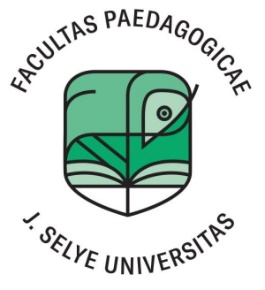 A SELYE JÁNOS EGYETEM TANÁRKÉPZŐ KARA BELSŐ MINŐSÉGBIZTOSÍTÁSI RENDSZERE			(magyar nyelvű fordítás tájékoztató jelleggel)KOMÁROM, 2023BevezetésA Selye János Egyetem Tanárképző Kara belső minőségbiztosítási rendszere a Selye János Egyetem belső minőségbiztosítási rendszeréből indul ki, amelyet a felsőoktatási minőségbiztosításról, valamint a közbeszerzésről szóló 343/2015 számú törvény módosításáról és kiegészítéséről, és egyes törvények módosításáról és kiegészítéséről szóló 269/2018 számú többször módosított törvény (a továbbiakban „felsőoktatási minőségbiztosítási törvény“) szabályoz.A felsőoktatási képzés belső minőségbiztosítási rendszere a Tanárképző Karon az SJE Alapszabálya 38a. cikke 2. pontjának h) alpontja és az SJE TKK  Alapszabálya 29. cikke szerint az SJE TKK belső előírása, amely a kar belső minőségbiztosítási rendszerét szabályozza.részMINŐSÉGBIZTOSÍTÁS ÉS MINŐSÉGÉRTÉKELÉS A SELYE JÁNOS EGYETEM TANÁRKÉPZŐ KARÁNcikkMinőségbiztosítás és minőségértékelés az oktatásbanA felsőoktatás minőségének biztosítására irányuló európai szabványok és irányelvek az SJE Tanárképző Kara (a továbbiakban: „SJE TKK“ vagy „kar“) által is érvényesített felsőoktatási minőségbiztosítási alapelvekre épülnek. E szabványok a felsőoktatási minőségbiztosítási törvénybe és az ahhoz kapcsolódó jogszabályokba is beépültek. Az SJE TKK belső minőségbiztosítási rendszere e törvényből indul ki, önálló belső előírásokkal módosítható és kiegészíthető a felsőoktatási törvény 15.§ (1) bek. b) pontja alapján.Az SJE TKK belső minőségbiztosítási rendszerének alappillérei a következők:A minőségbiztosítás és minőségértékelés alapelvei és menete: A kar a minőségbiztosítás és a tanulmányi programokra felállított standardok biztosítása érdekében kidolgozta az erre vonatkozó politikáját és az ahhoz kapcsolódó eljárásokat. A felállított célok elérése érdekében a kar folyamatosan dolgozik a minőség tartós növelésére irányuló stratégia fejlesztésén és implementációján. Az SJE TKK ezekhez az alapelvekhez igazodik, ezek mentén valósul meg a dolgozók, hallgatók és a külső érdekelt felek minden tevékenysége, törekedve az oktatás minőségének folyamatos biztosítására és fejlesztésére. Az erre vonatkozó stratégia, politika és eljárások státusza formális, a nyilvánosság számára elérhetők, alakításukban a hallgatók és a további érdekelt felek is részt vesznek.A tanulmányi programok és a habilitációs eljárás belső akkreditációjára vonatkozó szabályok összessége az SJE TKK-n: A tanulmányi programok és a habilitációs eljárás kialakítása, jóváhagyása, monitorozása, megvalósításuk rendszeres értékelése – A kar kidolgozta a belső minőségbiztosítási rendszer felépítését, bevezette azokat az eljárásokat, formalizált folyamatokat és fokozatos lépéseket, amelyeket követni kell a következőkre irányuló javaslatok előkészítése során: a tanulmányi program belső akkreditációjára irányuló javaslat, a tanulmányi program módosítására irányuló javaslat, a tanulmányi program belső akkreditációja korlátozásának megszüntetésére irányuló javaslat, a tanulmányi program megszüntetésére irányuló javaslat. Ezeket az eljárásokat és folyamatokat a kar a habilitációs eljárás belső akkreditációjára vonatkozóan is kidolgozta, meghatározva az egyes szervek hatáskörét is a belső minőségbiztosítási rendszeren belül.Az alkotótevékenységet érintő minőségbiztosítás: A kar kidolgozta azt az eljárást, amely segítségével egyértelműen megállapítható, hogy a hallgatók oktatásával foglalkozó munkatársak rendelkeznek-e az e tevékenységhez szükséges megfelelő képzettséggel és kompetenciákkal, amit az alkotómunkán belül elért – szcientometriai módszerrel mérhető - eredményeikkel is igazolnak. A tudományos kutatói tevékenység a kar kiemelt tevékenységei közé tartozik, amely a minőségértékelés során hazai és nemzetközi viszonylatban is egyre fontosabb kritériummá válik. Az alkotómunka fejlesztése megköveteli az olyan feltételek biztosítását, mint a kiváló minőségű humánerőforrás, szakmai hozzáértés, pénzügyi források, korszerű infrastruktúra, nyelvtudás, tájékozottság és átgondolt hosszú távú stratégia az adott területen.Az SJE TKK Minőségbiztosítási Tanácsa (a továbbiakban „Minőségbiztosítási Tanács” vagy „tanács“): Az SJE TKK Minőségbiztosítási Tanácsa a felsőoktatás minőségbiztosításával kapcsolatos feladatok ellátására létrehozott kari testület.  A tanács véleményezi a tanulmányi program tervezetét, áttekinti a jegyzőkönyveket és a tanulmányi program elkészítésének folyamatát alátámasztó egyéb anyagokat, véleményezi a dékán által benyújtott anyagokat, illetve jóváhagyja azokat. Az SJE TKK Minőségbiztosítási Tanács Alapszabályzata az SJE Alapszabályzata 38a pontjának 2. bekezdése és az SJE TKK Alapszabályzata 8. cikkének értelmében a kar belső előírása, mely szabályozza az SJE TKK Minőségbiztosítási Tanácsának  tevékenységét.2. cikk FogalommeghatározásokA felsőoktatási minőségbiztosítási törvénnyel és az Akkreditációs Ügynökség által kiadott standardokkal összhangban az SJE TKK jelen belső előírása céljára az alábbi fogalmak alatt a következők értendők:Minőség: a standardok teljesítése, valamint az e standardok – az SJE küldetésének és céljainak megfelelő – végrehajtására irányuló folyamatok biztosítása és ellenőrzése.Minőségbiztosítás: a kialakított politikák, struktúrák és folyamatok konzisztens együttese,  amelynek  segítségével  az  egyetem  biztosítja  küldetése  teljesítését a felsőoktatás, az alkotómunka és más kapcsolódó tevékenységek terén.Minőségbiztosítási politika/belső minőségbiztosítási rendszer politikája: azon elvek célzatosan összeállított együttese, amelyekhez az SJE a munkája során igazodik, és amelyek mentén a dolgozók, hallgatók és a külső érdekelt felek minden tevékenysége 5 megvalósul, törekedve az oktatás és az ahhoz kapcsolódó tevékenységek minőségének folyamatos biztosítására és fejlesztésére.A belső minőségbiztosítási rendszer folyamatai: azok a szabályok, előírások, kódexek,formalizált folyamatok és fokozatos lépések, amelyek segítségével az oktatás és az ahhoz kapcsolódó tevékenységek minőségének folyamatos biztosítása és fejlesztése megvalósul.A tanulmányi programra vonatkozó standardok: azok a követelmények, amelyeket teljesíteni kell ahhoz, hogy a tanulmányi program az akkreditációt megkapja.A standardok kiértékelésére vonatkozó módszertani útmutatás: azon lépések, kritériumok és mutatók összessége, amelyek alapján az Akkreditációs Ügynökség végrehajtó tanácsának munkacsoportjai (a továbbiakban „munkacsoport“) és az Akkreditációs Ügynökség munkatársai kiértékelik a standardok és intézkedések teljesítését és azt, hogy összhangban áll-e a belső minőségbiztosítási rendszer vagy annak implementációja a belső minőségbiztosítási rendszerre vonatkozó standardokkal.A belső minőségbiztosítási rendszer szerkezete: olyan kollektív szervek, intézetek, intézmények, szerződéses partnerek vagy személyek alkotják, akik meghatározott kompetenciákkal, hatáskörrel és felelősséggel rendelkeznek az oktatás és az ahhoz kapcsolódó tevékenységek minőségének meghatározott terjedelemben történő biztosítása terén.Minőségértékelés: annak vizsgálata, milyen mértékben teljesültek a kitűzött célok és milyen mértékben tartották be a standardokat – az egyetem számára előre meghatározott és a jelen előírással szabályozott – aktivitások és tevékenységek végrehajtása során; a minőségértékelés további önálló belső előírásokkal módosítható és kiegészíthető.A tanulmányi program akkreditációja: azt jelenti, hogy az adott tanulmányi program megvalósítható és a végzett hallgatóknak a megfelelő tudományos fokozat odaítélhető. A habilitációs és inaugurációs eljárás akkreditációja azt jelenti, hogy a habilitációs és inaugurációs eljárás az adott szakon megvalósítható.A tanulmányi program módosítása: a kötelező tantárgyak vagy kötelezően választható tantárgyak felvétele a tanulmányi programba vagy azok törlése a tanulmányi programból, a tanulmányok rendes befejezésére megszabott feltételek változása, vagy a kötelező tantárgyra vagy kötelezően választható tantárgyra vonatkozó tantárgyi adatlap módosítása.Tanulási eredmények (learning outcomes): részletes jellemzés arra vonatkozóan, hogy a tanuló mit tud, mit ért, és mire képes, miután lezárt egy tanulási folyamatot, úgy, hogy teljesüljenek a tanulmányi program egyes képzési céljai. A tanulmányi eredmények általában tudás, képesség, kompetencia kontextusában meghatározott kijelentések. A tanulási eredmények – a program céljától eltérően – pontosan meghatározott állítások, teljesítésük mértéke mérhető és igazolható. A tanulási eredményeket a tanulmányi program egészére nézve, de annak részeire és az egyes tantárgyakra vonatkozóan is meg kell határozni.Akadémiai dolgozók – pedagógusok: mindazok, akik a tanulmányi programokat biztosítják, függetlenül attól, hogy megszabott heti munkaidőben2 vagy annál rövidebb heti munkaidőben alkalmazott oktatókról vagy kutatókról van-e szó.Programfelelős (a tanulmányi program felelőse): aki megfelelő kompetenciákkal rendelkezik és a legfőbb felelősséggel tartozik az adott tanulmányi program – vagy annak másként meghatározott egységes része – megvalósításáért, fejlesztéséért és minőségbiztosításáért. Ez a személy megszabott heti munkaidőben az adott szakon professzori munkakörben dolgozik; bakkalaureátusi szintű tanulmányi program esetében megszabott heti munkaidőben az adott szakon professzori vagy docensi munkakörben dolgozik. Ez a személy ugyanakkor nem programfelelős más szlovákiai felsőoktatási intézményben. Ugyanazon személy nem lehet a legfőbb felelőse háromnál több tanulmányi program megvalósításának, fejlesztésének és minőségbiztosításának.Érdekelt felek: az egyetemi közeg aktív szereplői, olyan személyek, közösségek vagy szervezetek, amelyek befolyást gyakorolhatnak a képzési folyamatra, az alkotómunkára és a kapcsolódó tevékenységekre, vagy ezek által befolyásoltak lehetnek. Vannak belső érdekelt felek (hallgatók és az egyetem dolgozói) és külső érdekelt felek (munkáltatók, valamint az egyes gazdasági ágazatok és a társadalmi gyakorlat további képviselői).3. cikkA minőségbiztosítási és minőségellenőrzési politika kialakításának elveiA kar – az akadémiai önkormányzat elveivel összhangban, tiszteletben tartva a szubszidiaritás elveit – elsődleges felelősséggel tartozik az oktatás minőségéért és annak biztosításáért.  Ezen  elvek  és  folyamatok  alapján  a SJE  TKK minőségbiztosítási és minőségértékelési politikájának kialakítását érintően fontos az alábbi elvek meghatározása:támogatni kell a SJE TKK dolgozóinak és hallgatóinak érdeklődését az oktatás minősége iránt és részvételüket a minőség vizsgálatában, amit az irányítás és működés minden szintjén az ő bevonásukkal kell biztosítani,fontos a minőségbiztosítási folyamatok átláthatóságának és következetességének biztosítása a kar vonatkozó belső előírásaiban rögzített szakmai és etikai elvek tiszteletben tartásával,a minőségbiztosítási folyamatok kialakítása során meg kell határozni a kar belső minőségbiztosítási rendszerének szerkezetét, és ezen belül a SJE TKK egyes szervezeti egységeinek minőségbiztosításra vonatkozó felelősségét,a minőségbiztosítási folyamat során ellenőrzött és ellenőrizhető információs forrásokból és adatokból kell kiindulni, felhasználva azokat a folyamatok minőségi és mennyiségi értékelésére, miközben az értékelésben konstruktív kritikát is meg kell fogalmazni,fontos a tanulmányi programok minőségének fejlesztése és javítása a hallgatók és a felsőoktatás más résztvevői számára. E folyamat során biztosítani kell a visszajelzést (visszacsatolást) az akadémiai dolgozók, hallgatók, végzett hallgatók és további érdekelt felek (pl. munkáltatók) részéről. A visszacsatolás egyik formája lehet a SJE TKK végzett hallgatóinak sikeres helytállása a munkaerőpiacon,az alkalmazott eljárások során nem szorulhat háttérbe a sokféleség és az innováció, a minőség vizsgálatának az oktatási folyamat és alkotómunka állandó javítására kell irányulnia. E célok elérésére intézkedéseket és ajánlásokat kell elfogadni, amelyeket a meghatározott határidők letelte után a belső minőségbiztosítási rendszer szervezetének illetékes szerve kiértékel,a minőségbiztosítás és minőségértékelés alapelveit és menetét közzé kell tenni és rendszeresen frissíteni a SJE TKK webhelyén.Az e dokumentum 3. cikk 1. pontjának megfogalmazott elvek alapján a kar kialakítja a minőségbiztosításra és minőségértékelésre vonatkozó politikáját (a továbbiakban „az SJE TKK minőségbiztosítási politikája“), amely tartalmazza az SJE TKK belső minőségirányítási rendszerének szervezeti felépítését és meghatározza a minőségbiztosítás következő alapelveit és menetét:Az oktatás minőségbiztosításának alapelveit és menetét,A tanulmányi programok kialakításának és belső akkreditációjának alapelveit és menetét,Az alkotómunka minőségbiztosításának alapelveit és menetét,Az oktatás nemzetköziesítésének minőségbiztosítási alapelveit és menetét,Az oktatást támogató tevékenységek és alkotómunka minőségbiztosításának alapelveit és menetét (ilyen tevékenységek pl.: tanulási források, hallgatókról való gondoskodás, információs források, informatikai szolgáltatás),A minőségbiztosítás alapelveit és menetét a gyakorlattal és az együttműködő külső érdekelt felekkel való együttműködés értékelése során.4. cikkA minőségbiztosítási politika kialakításának kiindulási alapjaAz SJE TKK minőségbiztosítási politikájának kidolgozásához alapul szolgáló, stratégiai jellegű  külső  jogszabályi,  fejlesztési  és  koncepciós  dokumentumok  közé  tartoznak a következők:A  felsőoktatási  törvény,  a  felsőoktatási  minőségbiztosítási  törvény  és a kapcsolódó további jogszabályok,Az Akkreditációs Ügynökség által kiadott standardok,A szlovákiai felsőoktatás helyzetéről szóló éves jelentések a 2015-2019 közötti időszakra vonatkozóan,Kutatási és innovációs stratégiák Szlovákia intelligens szakosodása terén a 2021–2027 közötti időszakra vonatkozóan,A felsőoktatási intézményekre vonatkozó, oktatás, kutatás, fejlesztés és más alkotótevékenység területét érintő hosszú távú fejlesztési terv a 2016–2021 közötti időszakra,Szlovákia Helyreállítási és Ellenállóképesség-növelő Terve.Az SJE TKK minőségbiztosítási politikájának belső szabályozási keretébe és a belső értékelési dokumentumok közé a következők tartoznak:a felsőoktatási törvény 15. § (1) bekezdése szerinti belső előírások,egyéb stratégiai, tervezési vagy értékelési anyagok, ill. az SJE kapcsolódó előírásai, valamint a kar és a további szervezeti egységek vonatkozó dokumentumai,az oktatást, valamint a tudomány, technika és kutatás területén végzett tevékenységet érintő – a kari tudományos tanács által jóváhagyott – értékelő jelentések,A SJE TKK tevékenységéről szóló éves jelentések,Az oktatás minőségértékelésének eredményei a 2014–2022 közötti időszakra vonatkozóan, miközben a hallgatók körében végzett kérdőíves felmérés eredményei és kiértékelése is e dokumentum részét képezik.Az SJE TKK minőségbiztosítási politikája kidolgozásának alapját képezik továbbá az oktatási tárca és az egyetem alábbi információs forrásai:AIS2 akadémiai információs rendszer,DAWINCI integrált könyvtári rendszer,CREPČ, CREUČ és REPČO központi publikációs nyilvántartási rendszer,központi hallgatói nyilvántartás,CRZP központi záródolgozat nyilvántartás,SOFIA – az állami felsőoktatási intézmények központi pénzügyi rendszere,Az SJE központi projekt-nyilvántartási rendszere,az archivált dokumentumok nyilvántartása a tanulási eredmények teljesítését igazoló dokumentumok archiválásáról szóló iránymutatás alapján,PortalVŠ – a felsőoktatási intézmények dolgozóinak nyilvántartása,a karon elérhető további információs források, a Szlovák Köztársaság Oktatási, Tudományos,  Kutatási  és  Sportminisztériuma  és  más  intézmények  egyéb nyilvánosan elérhető információs forrásai.RÉSZA MINŐSÉGBIZTOSÍTÁSI ÉS MINŐSÉGÉRTÉKELÉSI POLITIKA A SELYE JÁNOS EGYETEM TANÁRKÉPZŐ KARÁN5. cikkA belső minőségbiztosítási rendszer szervezeti felépítése az SJE TKK-nAz SJE TKK minőségbiztosítási politikájának kialakítására vonatkozó – A SJE TKK belső minőségbiztosítási rendszere c. jelen előírás 3. cikk 2. pontjában meghatározott – elvek alapján a SJE TKK belső minőségbiztosítási rendszerét a következők alkotják:a minőségbiztosítás és minőségértékelés folyamata az SJE TKK-n,minőségbiztosítási és minőségértékelési folyamatok a tanulmányi programok kialakítása és belső akkreditációja során,az egyetemi dolgozók alkotótevékenységére irányuló minőségbiztosítási és minőségértékelési folyamatok,az oktatás nemzetköziesítését érintő minőségbiztosítási és minőségértékelési folyamatok,az oktatást támogató tevékenységekre irányuló minőségbiztosítási és minőségértékelési  folyamatok  (ilyen  tevékenységek  pl.:  tanulási  források, hallgatókról való gondoskodás, információs források, informatikai szolgáltatás),a gyakorlatra és az együttműködő külső érdekelt felekkel való együttműködésre irányuló minőségbiztosítási és minőségértékelési folyamatok.A minőségbiztosításért és minőségértékelésért kari szinten a dékán felel. A dékán e célra létrehozza   a   kar   Minőségbiztosítási   Tanácsát,   amely   előkészíti, koordinálja, ellenőrzi és értékeli a belső minőségbiztosítási és minőségértékelési rendszer implementációját és érvényesítését a karon. Az SJE TKK Minőségbiztosítási Tanácsának elnöke a kar minőségbiztosításért felelős dékánhelyettese. Az SJE TKK Minőségbiztosítási Tanácsának elnökét a kar dékánja nevezi ki. A tanács összetételét és hatáskörét Az SJE TKK Minőségbiztosítási Tanácsának alapszabályzata határozza meg.A belső minőségbiztosítási rendszeren belüli hatásköröket, jogköröket és felelősséget a kar akadémiai önkormányzatának egyes szervei, valamint a karok és a további szervek vonatkozásában a felsőoktatási törvény, a felsőoktatási minőségbiztosítási törvény, valamint az SJE Alapszabályzata, az SJE TKK Alapszabályzata és az SJE TKK belső előírásai határozzák meg. A kar szervezetéről és tevékenységéről az akadémiai önkormányzat és a kar egyéb szervei döntenek. A kar önkormányzatának szervei a következők: :dékán,az SJE TKK Akadémiai Szenátusaz SJE TKK Fegyelmi Bizottsága.A kar további szervei: az SJE TKK Tudományos Tanácsaaz SJE TKK Minőségbiztosítási Tanácsa,a dékán állandó és ideiglenes tanácsadó szerveiA kar dékánja:Új tanulmányi programok (a továbbiakban: „TP”) előkészítése során, amennyiben az SJE jogosult az adott szakterületen és szakon tanulmányi programokat létrehozni, megvalósítani és módosítani az intézményen belüli akkreditáció keretében (Az SJE irányelve a belső minőségbiztosítási rendszer folyamatairól, 5. cikk alapján):elrendelheti egy új TP elkészítését, ha az egyetem, a kar, a munkáltatók vagy más érdekelt felek új TP-t igényelnek (Az SJE irányelve a belső minőségbiztosítási rendszer folyamatairól, 5. cikk, 1. bekezdés a) pontja alapján),javaslatot tesz a TP-ért felelős személyre és a profiltantárgyakért felelős személyekre, amelyet benyújt az SJE TKK Minőségbiztosítási Tanácsának jóváhagyásra,1véleményezésre benyújtja a kari Minőségbiztosítási Tanácsnak a felsőoktatási intézmények minőségéről szóló törvény 30. §-ának megfelelően elkészített tanulmányi program anyagát, amelyet a TP felelőse és a tanulmányi program profiltantárgyaiért felelős személyek a többi oktatóval együtt készítettek el,a kari Minőségbiztosítási Tanács pozitív véleménye esetén benyújtja a TP-t a rektornak. Ha a kari Minőségbiztosítási Tanács véleménye elutasító, a TP-t ki kell egészíteni. A tanulmányi programok anyagainak elkészítését a dékánhelyettes koordinálja.A tanulmányi programok összehangolásának folyamatában (Az SJE irányelve a belső minőségbiztosítási rendszer folyamatairól, 8. cikk alapján), a dékán:utasítja	a tanszékeket	és	a tanulmányi	programok	programfelelőseit	a TP-k összehangolására (Az SJE irányelve a belső minőségbiztosítási rendszer folyamatairól, 8. cikkés 2. bekezdése alapján),javasolhatja a rektornak, hogy indítson pályázati eljárást az adott szakterületen a professzori vagy docensi állás betöltésére, ha a TP szakfelelőse nem felel meg a tanulmányi programfelelős előírások szerinti kritériumainak,jóváhagyásra benyújtja a kari Minőségbiztosítási Tanácsnak a tanulmányi programokért felelős személyt és a profiltantárgyak felelőseit a tudományos életrajzuk, valamint a karon elfogadott, a professzori és docensi pozíciók betöltésére vonatkozó pályázati eljárás speciális feltételei alapján, továbbá az alapján, hogy a felelősök igazolják-e az alkotó tevékenység eredményeit azon a szakterületen, amelyen a tanulmányi programot a szükséges szinten végzik, annak fokozatától függően, a Standardok 7. cikke alapján,ha a kari Minőségbiztosítási Tanács véleménye negatív a TP-ért vagy a profiltantárgyakért felelős személlyel szemben, más személyt javasolhat a pozíció betöltésére, vagy javasolhatja a rektornak a pályázati eljárás megindítását,javaslatot tesz a Selye János Egyetem Tanárképző Kara Tudományos Tanácsának a szakfelelős megváltoztatására, ha a kari Minőségbiztosítási Tanács véleménye pozitív a TP felelős személyével és a profiltantárgyak felelőseivel szemben, és a TP-ért felelős személy nem azonos a szakfelelős személyével,a standardokkal és az SJE belső előírásaival összehangolt tanulmányi programok anyagait véleményezésre benyújtja a kari Minőségbiztosítási Tanácsnak,a kari Minőségbiztosítási Tanács pozitív véleménye esetén benyújtja a TP-t a rektornak. Ha a kari Minőségbiztosítási Tanács véleménye elutasító, a TP-t ki kell egészíteni.1 Az oktató, az ajánlott irodalom vagy a tantárgy értékelésének aktualizációja az SJE TKK Minőségbiztosítási Tanácsának jóváhagyása nélkül is megtörténhet..A tanulmányi programok anyagainak elkészítését a dékánhelyettes koordinálja.A TP megvalósítására vonatkozó engedély megszűnése esetén a dékán:javaslatot nyújthat be a kari Minőségbiztosítási Tanácsnak a TP törlésére Az SJE irányelve a belső minőségbiztosítási rendszer folyamatairól, 12. cikk 1. pontja értelmében. Ha a kari Minőségbiztosítási Tanács pozitív véleményt formál a dékánnak a TP megszüntetésére vonatkozó javaslatáról, a dékán továbbítja a TP megszüntetésére vonatkozó javaslatot az SJE rektorának.A minőségértékelésről és a standardok betartásáról szóló jelentés elkészítése során (Az SJE irányelve a belső minőségbiztosítási rendszer folyamatairól, 15. cikke alapján) a dékán:elrendeli a minőségértékelést és a standardok teljesítését a jogszabályok és az SJE belső előírásai alapján,továbbítja a jelentést, amely tartalmazza a kari Minőségbiztosítási Tanácsban jóváhagyott TP-k értékelését, az SJE illetékes rektorhelyettesének.A minőségértékelési jelentés elkészítését a dékánhelyettes koordinálja.Az SJE TKK oktatói értékelésének folyamatában (a munkaterhelésről szólóirányelv 8. cikke szerint):összefoglalja a kar egyes egyetemi oktatóiról szóló jelentés eredményeit, és azokat megfontolásra benyújtja az SJE TKK Minőségbiztosítási Tanácsának, amely értékeli az egyetemi oktatók benyújtott jelentéseit,tájékoztatja a tanszékvezetőket és a tudományos munkatársakat az értékelés következtetéseiről,tájékoztatja a tanszékvezetőket és az egyetemi oktatókat a teljesítménynek az egyetemi alkalmazottak funkcionális illetményébe és javadalmazásába való átváltásának módszertanáról.6. cikkA minőségbiztosítás és minőségértékelés folyamata az oktatás, valamint a tanulmányi programok kialakítása és belső akkreditációja terénA minőségbiztosítási és minőségértékelési folyamat jogszabályi keretét a felsőoktatási törvény, a felsőoktatási minőségbiztosításról szóló törvény és az Akkreditációs Ügynökség által kiadott standardok mellett a SJE tanulmányi ügyekkel kapcsolatos belső előírásai képezik:Tanulmányi Szabályzat,Etikai kódex,az egyes tanulmányi programokkal kapcsolatban jóváhagyott akkreditációs iratok,a szlovák parlament által kiadott törvényeknél kisebb erejű, általánosan kötelező egyéb jogszabályok,az SJE belső előírásai a felsőoktatási törvény 15. § (1) bek. Alapján,az oktatói tevékenységre vonatkozó – az egyetem vagy az adott kar Tudományos Tanácsa által jóváhagyott – értékelő jelentések,a kar alkotótevékenységére vonatkozó értékelő jelentések,az oktatás minőségértékeléséről készült éves jelentések a 2014–2022 közötti évekre vonatkozóan, melyeknek részét képezik a hallgatók körében végzett kérdőíves felmérés eredményei és kiértékelése.Az egyetem a tanulmányi programok kialakításával és megvalósításával kapcsolatos minőségbiztosítás és minőségértékelés céljára a felsőoktatási törvény 15. § (1) bek. b) pontja alapján belső előírást ad ki – Az SJE irányelve a belső minőségbiztosítási rendszer folyamatairól címmel –, amely meghatározza a tanulmányi programok kialakításának, módosításának, jóváhagyásának és megszüntetésének szabályait az SJE egyes karain, valamint annak szabályait és menetét, hogyan kell olyan szakokon és képzési szinteken megvalósítandó  tanulmányi  programok  indítására  való  jogosultság  megadása  irántikérelmet benyújtani, amely szakok és képzési szintek vonatkozásában az SJE új tanulmányi program megvalósítására való jogosultsággal nem rendelkezik.Az SJE TKK belső minőségbiztosítási rendszere és a kapcsolódó belső előírás az 5. cikkpontja alapján a felsőoktatási törvényben és az Akkreditációs Ügynökség által kiadott standardokban foglaltaknak megfelelően különösen a következőkre irányul:a tanulmányi programok kialakítása, jóváhagyása, monitorozása és rendszeres értékelése,az adott tanulmányi program hallgatói, végzett hallgatói és a külső érdekelt felek részéről  történő  visszacsatolás,  valamint  annak  értékelése,  az  oktatás  és a kapcsolódó tevékenységek minőségének folyamatos biztosítása és fejlesztése érdekében,a hallgatók oktatását támogató – a tanulmányi programok igényeinek megfelelő – materiális, technikai és információs források biztosításának értékelése,a tanulmányi program végzett hallgatói záródolgozatainak értékelésével kapcsolatos adatok gyűjtése és elemzése,a felvételi eljárás és a tanulmányok folyamatával és eredményeivel kapcsolatos adatok gyűjtése és elemzése, tekintettel a felvételi eljáráshoz való egyenlő hozzáférés biztosítására, továbbá a tanulmányok menetével és az egyes tanulmányi programok végzett hallgatóinak munkapiaci érvényesülésével kapcsolatos adatok gyűjtése és elemzése. Meg kell vizsgálni, hogy az osztályozás – tartalmát és szintjét tekintve – teljesíti-e munkáltatók és más külső érdekelt felek szektorspecifikus elvárásait. Ezen adatok és folyamatok kiértékelése a tanulmányi programok megvalósításának hatékony irányításához szükséges,a tanulmányi programokkal és azok végzett hallgatóival kapcsolatos aktuális, objektív, mennyiségi és minőség információk rendszeres közzététele.Biztosítani kell a tanulmányi program átlátható, igazságos, szakmailag megalapozott, objektív és független monitorozását és folyamatos értékelését, kizárva az érdekellentét és az esetleges elfogultság lehetőségét; a programfelelősök – az akkreditáció érvényessége alatt legalább kétévente egyszer – a tanulmányi programról készített belső értékelő jelentés formájában elvégzik az adott tanulmányi program keretében folytatott oktatási tevékenység értékelését.A felvételi eljárás folyamatának és eredményeinek értékeléséhez alapul szolgáló információs források: az AIS2 akadémiai információs rendszer, valamint a felvételizők részéről érkező visszajelzés (visszacsatolás) és a felvételi eljárásról készült jegyzőkönyvek értékelése.A SJE TKK-n folyó tanulmányi programok megvalósításának értékeléséhez alapul szolgáló információs források: az AIS2 akadémiai információs rendszer, a 4. cikk 3. pontjában szereplő további információs források, valamint az egyes karok hallgatói és végzett hallgatói részéről, illetve a munkáltatóktól és más külső érdekelt felektől érkező visszacsatolás.cikkA minőségbiztosítás és minőségértékelés folyamata az egyetemen folyó alkotómunka terénA Selye János Egyetem Tanárképző Karán folyó kutatás és alkotótevékenység kiépítésének koncepciója a 2016–2021 közötti időszakra jóváhagyott Hosszú távú fejlesztési tervből indul ki. Az SJE TKK feladatai a tudomány és kutatás terén: alapkutatások végzése, alkalmazott kutatás és fejlesztés, a legújabb tudományos és műszaki ismeretek alkalmazása a hallgatók oktatása során, valamint a hallgatók bevonása a tudományos alkotótevékenységbe. A karon folyó kutatás elsősorban azokra a területekre irányul és fókuszál, amelyek a SJE küldetéséből, tudományos és pedagógiai irányvonalából következnek.Az SJE TKK akadémiai dolgozói minden olyan tudományos területen végeznek alapkutatásokat, amelyek a karon folyó akkreditált képzés keretében oktatott szakokhoz és tanulmányi programokhoz – vagy az azokkal összefüggő szakokhoz – kapcsolódnak.  A karon  folyó  alkalmazott  társadalomtudományi  kutatás elsősorban a szlovákiai magyar nemzeti kisebbség szükségleteit szeretné kielégíteni, mivel az SJE azzal a céllal jött létre, hogy lehetővé tegye a felsőfokú képzésben való részvételt mindenekelőtt a magyar nemzeti kisebbség tagjai számára. Alapvetően ők alkotják az egyetemen folytatandó tanulmányok iránt érdeklődők legfőbb csoportját. Az alkalmazott kutatás eredményei vonatkozásában a másodlagos célcsoportot az érintett régiókban működő azon vállalkozások, cégek, iskolák és egyházi közösségek alkotják, amelyek számára – az ő igényeiknek megfelelően – a kar a jövendő végzett hallgatókat oktatja.Az SJE TKK teljes mértékben tudatosítja, milyen fontos a tudomány és kutatás területének összekapcsolása a felsőoktatással:az oktatási tevékenység során az érintett tudományág legújabb ismereteire támaszkodunk,az egyes tantárgyakat olyan szakemberek oktatják, akik aktív tudományos kutatást végeznek az adott vagy valamely kapcsolódó tudományág területén,az SJE TKK más karok szakembereit is felkérhetik annak érdekében, hogy valamely tanulmányi program egyes tantárgyainak minőségi oktatását biztosítsák. Az SJE TKK akadémiai dolgozóinak alkotómunkáját érintő minőségbiztosítás elválaszthatatlan részét képezi e dolgozók kiválasztása. Az akadémiai dolgozók kiválasztási folyamata során az SJE TKK a törvény és a következő belső előírások szerint jár el: Az oktatói, kutatói, professzori és docensi munkakörök betöltésére, valamint vezetői munkakörök betöltésére irányuló pályázati eljárás alapelvei a Selye János Egyetemen, valamint A professzori és docensi munkakörök betöltésének általános feltételei, valamint a professzori és docensi munkakörök betöltésére irányuló pályázati eljárás konkrét feltételei a Selye János Egyetem Tanárképző Karán c. előírás.Az oktatók kiválasztása az Akkreditációs Ügynökség által kiadott standardoknak megfelelően átlátható, objektív, szakmailag megalapozott, valamint – az egyetem küldetésével és hosszú távú fejlesztési tervével, továbbá az általánosan kötelező jogszabályokkal és az Akkreditációs Ügynökség által kiadott standardokkal összhangban álló – előre ismertetett követelmények és feltételek mentén valósul meg.Az akadémiai dolgozók munkaterhelését az oktatás és alkotómunka terén az SJE Tanárképző Karán az Oktatók munkaterhelésének tervezéséről szóló rektori irányelv határozza meg, amelyet a Rektori Kollégiumban történt megvitatást követően a SJE rektora ad ki.Az alkotómunka minőségbiztosítása során a kar az Akkreditációs Ügynökség által kiadott standardoknak megfelelően biztosítja, hogy az egyes alkotótevékenységek irányvonala megfeleljen a tanulási eredményeknek, az alkotómunka eredményének szintje pedig megfeleljen a megvalósított képzés képesítési keretrendszer szerinti szintjének.Az alkotómunka minőségértékelésére a karon akkreditált szakok szerint és a megvalósuló tanulmányi programokkal összefüggő további tudományterületek tekintetében kerül sor.Az alkotómunka minőségbiztosítása és minőségértékelése céljára az SJE TKK-n legalább kétévente egyszer (mindig az adott év február utolsó napjáig) elkészül a karon folyó alkotómunkáról szóló összefoglaló értékelő jelentés, amely tartalmazza az alkotómunka értékelését a karon akkreditált szakok szerint és a további kapcsolódó tudományterületek tekintetében. Az egyetem – a karokon folyó alkotómunkáról szóló értékelő jelentés tartalmát és elkészítését érintően belső előírást ad ki: Irányelv a kar alkotótevékenységéről szóló Értékelő jelentés elkészítésének módjáról.Az alkotómunkáról szóló értékelő jelentést a kar készíti el, ezt követően a dékán a jelentést a kari Minőségbiztosítási Tanács elé terjeszti megvitatásra. A kari Minőségbiztosítási Tanácsban történő megvitatás után annak elnöke az anyagot az SJE Minőségbiztosítási Tanács elnökének nyújtja be megvitatásra. Az SJE Minőségbiztosítási Tanácsa megvitatja és véleményezi az SJE TKK alkotómunkájának minőségértékeléséről szóló jelentést azzal a szándékkal, hogy javítsa az alkotómunka minőségét, és hogy annak eredményei és értékelési eljárásai összhangban legyenek az SJE TKK egyes akkreditált tanulmányi területein és programjain végzett alkotómunkéra vonatkozó minőségbiztosítási előírásokkal.A SJE TKK Minőségbiztosítási Tanácsa elnökének kérelmére a kar alkotótevékenységéről szóló értékelő jelentéssel kapcsolatban a megvitatást követően a SJE TKK Tudományos Tanácsa is nyilatkozhat.8. cikkA minőségbiztosítás és minőségértékelés folyamata az oktatás nemzetköziesítéseterén az SJE TKK-nAz SJE TKK fő célja az nemzetköziesítés terén továbbra is a kapcsolatteremtés és a külföldi együttműködés fejlesztése az egyetem küldetésével összhangban, szem előtt tartva a kar tevékenységeinek minőségét és annak növelését az oktatás, tudomány és kutatás, valamint a szervezőmunka terén. A nemzetköziesítés célja továbbá, hogy hozzájáruljon az egyetemen folyó oktatótevékenység és alkotómunka színvonalának növeléséhez, a tudományos élet nemzetközileg elismert személyiségeit megszerezze előadóként és partnerként az oktatás, kutatás és projekttevékenység terén. Az egyik kulcsfontosságú program e tekintetben az ERASMUS+ program, amely elősegíti a hallgatók  nyelvi  készségeinek  fejlesztését,  mivel  a  több  nyelv  ismerete  és  ez  enyelveken	való	kommunikáció	az	európai	projekt	egyik	alapköve,	és	kiemelkedő szimbóluma az „Egység a sokféleségben” uniós jelmondatban rejlő törekvésnek.A nemzetköziesítés terén az SJE TKK stratégiai céljai közé tartozik:Az SJE TKK hallgatói és dolgozói külföldi mobilitásának támogatása,A külföldi hallgatók számának növelése a karon,A tudomány és kutatás nemzetköziesítésének támogatása és ezáltal az oktatás színvonalának növelése a karon.Figyelembe véve a stratégiai célokat a kutatás és fejlesztés terén, a nemzetköziesítés szerepe ebben a folyamatban pótolhatatlan. A Selye János Egyetemnek a saját küldetését szem előtt tartva be kell kapcsolódnia a dél-szlovákiai régiókat, illetve a Szlovákia és Magyarország közti államközi együttműködést érintő kutatási tevékenységekbe. E kutatási tevékenységek szempontjából fontos eszközt jelentenek az INTERREG SK- HU projektpályázatok, valamint az egyéb pályázati felhívások.Az SJE TKK támogatja a tudomány nemzetköziesítését azáltal is, hogy támogatja az EU- s forrásokból finanszírozott pályázatokba bekapcsolódó kutatócsoportok munkáját.A nemzetközi együttműködés területét érintő Értékelő jelentést a mobilitásprogramok kari koordinátora készíti el, ezt követően a kar dékánja a jelentést megvitatásra a SJE TKK Tudományos Tanácsa elé terjeszti.9. cikkA minőségbiztosítás és minőségértékelés folyamata az oktatást támogató tevékenységek terén az SJE TKK-nAz SJE TKK folyamatosan figyelemmel kísérik a képzések pénzügyi, tárgyi, műszaki és információs feltételeinek biztosítását. A monitorozás különösen az alábbiakra irányul:az egyes tanulmányi programok biztosítására allokált pénzforrások,az épületek és tantermek műszaki állapota,a specializált oktatási létesítményekkel és más intézményekkel fennálló szerződéses partnerségek működése, amelyek főként az adott foglalkozások végzésére való gyakorlati felkészülést érintő tanulási eredmények elérése érdekében szükségesek,a tankönyvek és a tudományos irodalom elérhetősége,az információs és kommunikációs technológia eszközeinek kihasználásával megvalósított oktatás támogatása, a számítógépes hálózat minősége, internetes lefedettség,a tanácsadói és egyéb támogató szolgáltatásokhoz és adminisztratív forrásokhoz való hozzáférés,a hallgatók szociális támogatása,a hallgatók elszállásolása.A tanulmányi feltételek, a szociális támogatás, a hallgatók számára biztosított szállás és étkezés jelen cikk 1. pontjában foglalt tárgyi feltételeinek javítására irányuló intézkedések megvalósításában való együttműködést az SJE egyes szervezeti egységei, részlegei, ill. bizottságai vagy tanácsai biztosítják.Ezek a szervezeti egységek, részlegek, ill. bizottságok vagy tanácsok gondoskodnak a hallgatók oktatásának támogatását szolgáló tárgyi, technikai és információs feltételek fenntarthatóságának és jobb minőségének elérésére irányuló feladatok teljes körű teljesítéséről. A SJE Egyetemi Könyvtára és az Informatikai Szolgáltató Központ ezen felül teljes körű szolgáltatást nyújt a SJE hallgatói és dolgozói számára a könyvtári szolgáltatások, valamint az információs és kommunikációs technológia kezelése terén. Az e szolgáltatásokkal kapcsolatos minőségbiztosítás folyamatábráinak kidolgozásában a SJE illetékes szervezeti egységei együttesen vesznek részt.Az SJE saját informatikai rendszereket hozott létre és működtet (weboldalak, elektronikus posta működéséhez szükséges szerver, integrált vezeték nélküli wifi-csatlakozás, e-learning, távoktatást segítő rendszerek stb.), a további informatikai rendszereket pedig külső beszállítóktól biztosítja be (AIS2 - Akadémiai információs rendszer, SOFIA pénzügyi információs rendszer, DAWINCI könyvtári információs rendszer, beléptető rendszer, telekommunikációs rendszerek, étkeztető rendszer, nyomtatási rendszer, stb.). Az egyetem elsődleges célja e téren a fenti információs rendszerek adta lehetőségek és elektronikus szolgáltatások hatékony kihasználása és e rendszerek fejlesztése, ill. a fejlesztésükben való aktív részvétel.A hallgatók oktatását támogató tárgyi, technikai és informatikai feltételek biztosításának monitorozásáról készült értékelés a monitorozás eredményeivel együtt az SJE TKK éves jelentésének részét képezik, és legalább évente egyszer megvitatják azokat az SJE TKK önkormányzati szervei.10. cikkA tanulmányi programokra és az SJE TKK belső minőségbiztosítási rendszerére vonatkozó információk közzétételeAz SJE TKK és további szervezeti egységei a tanulmányokkal kapcsolatos minden nyilvános információt a weboldalaikon tesznek közzé.Az SJE TKK minőségpolitikája, a belső minőségbiztosítási rendszer – Akkreditációs Ügynökség által kiadott standardok szerint kialakított – folyamatai garanciát jelentenek arra, hogy:a tanulmányi programokkal és azok végzett hallgatóval kapcsolatban közzétett mennyiségi és minőségi adatok érthetőek, megfelelőek és aktuálisak, csakúgy, mint a további olyan  kapcsolódó  tevékenységekre  vonatkozó  adatok  is  az  egyetem küldetésével összhangban, amelyek a tanulmányok iránt érdeklődők számára, a hallgatók, munkavállalók és munkáltatók, valamint a további külső érdekelt felek és a nagy nyilvánosság számára fontosak lehetnek;a belső minőségbiztosítási rendszer implementációjával és működésével, valamint az elért eredményekkel és elfogadott intézkedésekkel kapcsolatban közzétett információk aktuálisak;a tanulmányi programokkal kapcsolatos információkat az egyetem mindazon nyelveken közzéteszi, amely nyelveken azok megvalósulnak;a közzétett információk mindenki számára – a fogyatékossággal élők számára is – könnyen elérhetőek.11. cikkZáró és hatályon kívül helyező rendelkezésekEzt a belső előírást az SJE TKK Akadémiai Szenátusa hagyta jóvá 2023. 8. 24-én, a határozat száma 19/2023.  Jelen belső szabályzat hatályon kívül helyezi a SJE TKK Tudományos Tanácsának 2022. március 16-i ülésén jóváhagyott 1. számú függelékkel módosított, az SJE Tanárképző Karán folyó felsőoktatási képzés belső minőségbiztosítási rendszerének belső szabályzatát, és jelen szabályzat hatályba lépésének napján az megszűnik.Ez a belső előírás az SJE TKK Akadémiai Szenátusában történő jóváhagyásának napján lép érvénybe, és 2023. 09. 01-én lép hatályba.Komárom, 2023. 8. 24.Doc. PaedDr. Puskás Andrea, PhD.			Dr. habil. PaedDr. Horváth Kinga, PhD. az SJE TKK Akadémiai Szenátusának elnöke		az SJE TKK dékánja